Return to work resources for ManagersFirst three monthsEMAIL SUBJECT: Checking in – How is [EMPLOYEE]’s return going?EMAIL BODY:Hi [MANAGER]I just wanted to check in and see how [EMPLOYEE]’s recovery and return to work is going. Continuing to support [EMPLOYEE] now that s/he’s back can reduce the chance of another absence from work and help make his/her return as sustainable as possible. I encourage you to check in regularly with [EMPLOYEE] to see how s/he is going and what supports s/he may need.That’s why I’ve set up two monthly-placeholders to chat with [EMPLOYEE]. Feel free to move them around, they’re just meant to be simple reminder prompts.Thanks[CASE MANAGER SIGNATURE BLOCK] 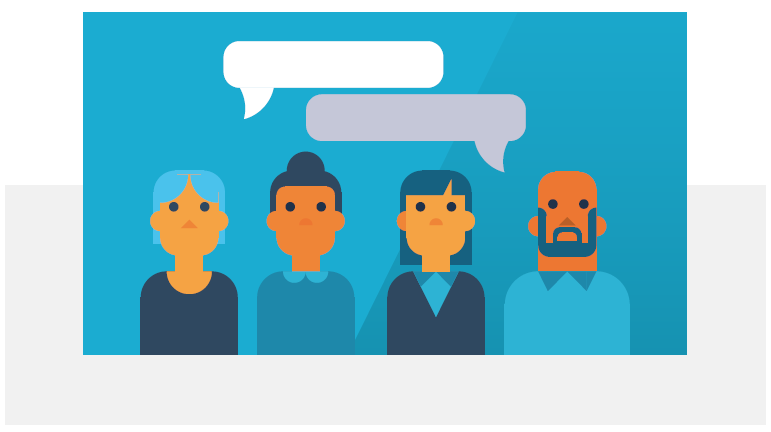 After the employee returns: Conversation starterThis tool aims to assist you in your conversations with your injured/ill employee.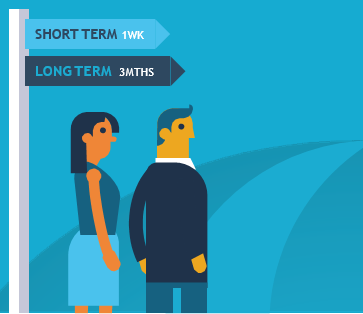 Within the first week of return Be positive: Start out by mentioning that you are happy to have them back.Actively listen and flag that the important thing is making sure their return to work is sustainable.Mention that you are there to support them in their recovery at work.Chat with them about any important information or activities that might have happened while they were away.Be careful not to suggest their absence was a big burden on the team.Talk about some goals you can set for a sustainable return to work.Remind them of the possibility of a gradual return to work.Think about how you will measure progress, but acknowledge that it will not necessarily be linear.Within three months of returnStay positive: think about ways that the employee has adapted to their new working arrangements.Highlight your commitment to a flexible approach: health and what your employee can do will change over time. Plans and support set up in the first week may not be what they need after a few weeks or months.Talk about progress towards sustainable return to work goals.Ask whether the workplace accommodations and suitable duties arrangements have been helpful.